Company Structure Nov 2019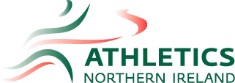 